Serial No. _________(The form should be filled in BLOCK letters)Note: Please read the instructions given in the admission policy in the prospectus and on the reverse of application form before filling this form. Applicant shall pay Rs. 2500/- in KMU Account No. 0977029551007356 (free online) in any branch of Muslim Commercial Bank (MCB) and attach the Original fee receipt at the time of submission of application form.Please tick (√) only one against which applying for?Name:							Father/Husband Name: 					                 (As per SSC or equivalent certificate in BLOCK letters)                  	Date of Birth (dd/mm/yyyy):					 Gender:   	Male   /   Female		 Domicile:		______   	CNIC No.:				Nationality:			Mailing Address:																										Contact No. (Tel: Res)				Cell:				Email:				Permanent address:  																										In case of emergency please contact: 	Name& Parentage: 							 Address:									Cell/Tel:			Application Processing Fee: 	Amount: Rs.			Receipt No.			 Dated:		EDUCATIONAL RECORD:EXPERIENCE: Experience will be considered valid, only if valid experience certificate is provided at the time of submission of application form. Attach additional Sheet if necessary. Page 01 of 02Were you ever involved in criminal proceeding in a Court of Law? If Yes, attach brief account:																	 Certified that the facts produced are correct to the best of my knowledge:-For office Use only Checked by Members of Scrutiny Committee:					Chairman Scrutiny Committee:		Attach attested photocopies of the following documents with the application form in the following sequence:Note: Check ( ) the relevant box for the attached documents.Three Passport size coloured photographs of the applicant attested on the back.A copy of Computerised National Identity Card of the candidate.A copy of computerized National Identity Card of the father/guardian of the applicant.Two copies of domicile certificate (domicile certificate once submitted with the application form will not be changed).Copy of Transcript and Certificate of Secondary School Examination (Science /equivalent).Copy of Transcript and Certificate of Higher Secondary School Examination (Science /equivalent).Copy (s) of DMCs and diploma in General Nursing attested by the respective Examination Board.Copy (s) of DMCs and diploma in midwifery/Any Speciality, attested by the respective Examination Board.Copy of current PNC Registration.Experience Certificate (as mentioned in the experience section).Undertaking on judicial stamp paper of Rs. 30/- duly attested by notary public / Political Agent as per specimen given in the prospectus/admission (only after getting admission).IMPORTANT NOTES/INSTRUCTIONSAll applicants must appropriately fill and sign the admission form and undertaking. Incomplete/not properly filled form in any respect will be rejected. Avoid rewriting/cutting, while filling the form.The undertaking/agreement must be filled in by the candidate on Judicial Bond of Rs. 30/- and should be duly attested by the Political Agent/First Class Magistrate. The specimen Performa for undertaking is attached with the application form.Applicant must carefully study the Admission Policy of Khyber Medical University in order to understand the Rules.The domicile once submitted with the admission form cannot be changed and shall be considered as final. Application forms with any false statement by the candidate will be rejectedIf any certificate submitted by the candidate is found false, or forged during his/her study period his/her admission shall be cancelled forthwith and he/she shall be blacklisted for admission to any professional colleges in Khyber Pakhtunkhwa. Further legal action can be taken against the student under the existing criminal laws.Application form shall be submitted on due date to the Office of the Coordinator, KMU Institute of Nursing Sciences, Street # 9, Sector F1, Near Shalman Park, Phase 6, Hayatabad, Peshawar. Tel: +92-91-5862514.Page 02 of 02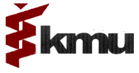 KHYBER MEDICAL UNIVERSITYAPPLICATION FORM FOR ADMISSIONB.SC. NURSING POST RN (02 YEARS) PROGRAM SESSION FALL 2018Open Merit (KP / FATA / PATA)FATA-INQualification(SSC & onward)Year of      passingAnnual/ Supply / Marks ImprovedExam.Roll NoTotal MarksObtained MarksName ofBoard / UniversitySSCName of Organization/InstitutionDurationDurationDesignationJob DescriptionName of Organization/InstitutionFromToDesignationJob Description___________________Signature of the Applicant____________________________________Signature of the Applicant’s Father/GuardianCNIC No.______________________________Remarks / Requirements (Scrutiny Committee)